Kunstunterricht„Wir basteln einen Nikolaus“Material: KaffeefiltertüteWatteKleberfarbiges PapierBuntstifteArbeitsschritte:Nimm eine Kaffeefiltertüte und klebe sie mittig auf das Papier. Schneide aus farbigem Papier einen Kreis und klebe den Kopf auf.Male nun die Arme, Beine, Gesicht, Knöpfe, Hut und Sterne.Am Ende klebst Du Watte als Bart an das Gesicht und den Hut. Viel Freude beim Basteln wünscht Frau Volkmann!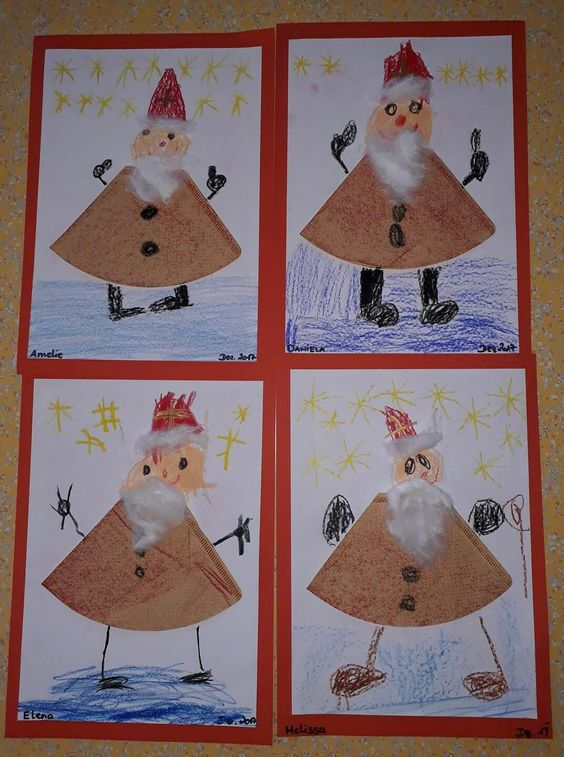 